УкраїнаСАРНЕНСЬКий РАЙОННИЙ  ЛІЦЕЙ “ЛІДЕР”Сарненської  МІСЬКОЇ  ради САРНЕНСЬКОГО РАЙОНУ  рівненської області31620211   вул. Технічна, 4-А, м. Сарни, Рівненської області, 34500, тел. (03655) 3-36-75, liceys@ukr.net, https://sarny-lyceum.e-schools.info/Заходищодо впровадження та реалізації Програми національного виховання в закладах освіти Рівненщини на 2020-2025 н.р.Створювати умови щодо забезпечення взаємодії учасників освітнього процесу із соціальним і природним оточенням завдяки засобам організації проектної діяльності, що формує та розвиває цінності особистості. /щорічно/Обговорити шляхи реалізації  Програми  національного виховання в закладах освіти Рівненщини на 2020 – 2025 роки   з педагогічними працівниками;Вересень 2021р.Сформувати та вивчити нормативно-правову базу щодо організації виховного процесу в закладах освіти і Програми національного виховання в закладах освіти Рівненщини на 2020 – 2025 роки;Вересень 2021р.Включити в Стратегію розвитку закладу освіти реалізацію Програми на  5 років;Вересень 2021р.Провести семінар-практикум «Освітня діяльність педагогічного колективу закладу освіти з впровадження та реалізації Програми національного виховання в закладах освіти Рівненщини на 2020 – 2025 роки»;Жовтень 2021р.Провести моніторинг ціннісних ставлень школярів  та скоригувати план виховної роботи з учнівським колективом класу за результатами моніторингу; жовтень 2021 р., жовтень 2023 р., жовтень 2025 р. Сформувати банк методичної допомоги класним керівникам, вчителям-предметникам «Реалізуємо Програму національного виховання в закладах освіти Рівненщини на 2020 – 2025 роки».Жовтень-листопад 2021р.Здійснювати систематичний контроль за станом реалізації класними керівниками, вчителями-предметниками, іншими педагогічними працівниками закладу освіти Програми національного виховання в закладах освіти Рівненщини на 2020 – 2025 роки;Постійно Спонукати педагогічних працівників до розробки власних підходів щодо реалізації Програми, пошуку інтерактивних  та дієвих форм та методів роботи;Постійно Співпрацювати в тісній взаємодії з батьками, громадськими організаціями, державними органами влади, місцевими органами самоврядування щодо реалізації основних завдань Програми національного виховання в закладах освіти Рівненщини на 2020 – 2025 роки.Постійно  Спланувати організацію виховної роботи в учнівському колективі класу щодо реалізації Програми національного виховання в закладах освіти Рівненщини на 2020 – 2025 роки;Вересень 2021 Працювати над розробленням власної моделі роботи з учнівським колективом класу в рамках реалізації Програми;Постійно Реалізовувати на уроках мету та основні завдання самої Програми та її проєктів; ураховувати те, що формування цінностей відбувається наскрізно через увесь освітній процес в закладі освіти, організаційно-масову діяльність; визначати цінності, які можуть найбільшою мірою бути сформовані у вихованців через зміст кожного уроку, означити їх у своїх конспектах; враховувати при побудові уроку важливість формування ціннісних ставлень у дітей різних вікових категорій до себе та навколишнього світу; добирати оптимальні зміст, форми, методи, технології, які сприятимуть формуванню ціннісних ставлень здобувачів освіти на уроках;  підвищувати власну професійну компетентність із питань формування ціннісних ставлень у дітей різного віку.ПостійноСтворити картотеки за основними групами цінностей «Загальнолюдські цінності», «Родинні цінності», «Особисті цінності», «Духовні цінності», «Національні цінності», «Громадянські цінності», «Екологічні цінності»; підготувати рекомендаційні списки літератури на допомогу класним керівникам в реалізації Програми (за основними групами цінностей); Сформувати картотеки виховних технологій для реалізації проєктів Програми;Вересень-жовтень 2021 Директор ліцею 				Т.Колоїз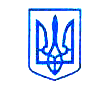 